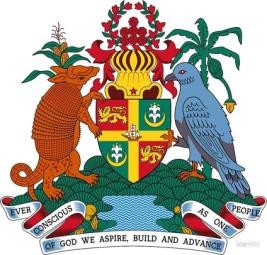 REQUEST FOR REPLACEMENT BIRTH CERTIFICATEThe following form needs to be completed in its entirety in order to apply for a replacement Birth Certificate.The Consulate General of Grenada in Miami will facilitate forwarding this request to the Registrar’s Office (473–440–2806), through the Immigration and Passport Department (IPD). Packages are forwarded to the IPD every Friday.FORWARD APPLICATION AND FEE TO:CONSULATE GENERAL OF GRENADA11900 Biscayne BoulevardSuite 740North Miami, FL 33181–2733Tel. (305) 570–2716 x.102WhatsApp (305) 465–1957* If ApplicableApplicant’s First NameApplicant’s Middle Name(s)Applicant’s Middle Name(s)Applicant’s Middle Name(s)Applicant’s Last NameApplicant’s Last NameApplicant’s Maiden Name*Applicant’s Date of Birth (dd/mm/yyyy)Applicant’s Date of Birth (dd/mm/yyyy)Applicant’s Date of Birth (dd/mm/yyyy)Applicant’s Place of Birth (Parish)Applicant’s Place of Birth (Parish)Applicant’s Place of Birth (Parish)Applicant’s Place of Birth (Parish)Applicant’s Cellular No.Applicant’s Cellular No.Applicant’s Cellular No.Applicant’s E–Mail AddressApplicant’s E–Mail AddressApplicant’s E–Mail AddressApplicant’s E–Mail AddressMother’s First NameMother’s First NameMother’s Middle Name(s)Mother’s Middle Name(s)Mother’s Middle Name(s)Mother’s Maiden NameMother’s Maiden NameMother’s Date of Birth (dd/mm/yyyy)Mother’s Date of Birth (dd/mm/yyyy)Mother’s Date of Birth (dd/mm/yyyy)Mother’s Date of Birth (dd/mm/yyyy)Mother’s Place of Birth (Parish)Mother’s Place of Birth (Parish)Mother’s Place of Birth (Parish)Fee – US$5.00 (Money Order)Fee – US$5.00 (Money Order)Fee – US$5.00 (Money Order)Fee – US$5.00 (Money Order)Return Address:Return Address:Return Address:Return Address:Return Address:Return Address: